SOPPENGAJUAN KEBERATAN INFORMASI PUBLIKSEKRETARIAT DAERAH KABUPATEN KARANGANYARSEKRETARIAT DAERAH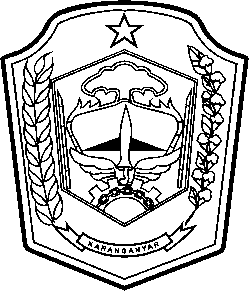 KABUPATEN KARANGANYARNOMORSOP:SEKRETARIAT DAERAHKABUPATEN KARANGANYARTANGGALPEMBUATAN:SEKRETARIAT DAERAHKABUPATEN KARANGANYARTANGGALREVISI:SEKRETARIAT DAERAHKABUPATEN KARANGANYARTANGGALEFEKTIF:SEKRETARIAT DAERAHKABUPATEN KARANGANYARDISAHKANOLEHSekretaris DaerahKabupaten KaranganyarDrs. SAMSI, M.SiNIP. 19581207 198503 1 010SEKRETARIAT DAERAHKABUPATEN KARANGANYARNAMASOPPengajuan Keberatan Informasi PublikDASARHUKUMKUALIFIKASI PELAKSANAKUALIFIKASI PELAKSANAUU 14 Tahun 2008 Tentang Keterbukaan Informasi Publik;Permendagri 3 Tahun 2017 Tentang Pedoman Pengelolaan Pelayanan  Informasi dan Dokumentasi Kemendagri dan Pemerintah Daerah;Perki 1 Tahun 2010 Tentang Standar Layanan Informasi Publik;Perki 1 Tahun 2013 Tentang Prosedur Prosedur Penyelesaian Sengeketa Informasi Publik; danPeraturan Bupati Karanganyar Nomor 24 Tahun 2017 Tentang Pedoman Pengelolaan dan Pelayanan Informasi danDokumentasi.Pemohon InformasiPetugas Layanan InformasiPPID Pembantudan TimAtasan PPID PembantuPemohon InformasiPetugas Layanan InformasiPPID Pembantudan TimAtasan PPID PembantuKETERIKATAN:PERALATAN/PERLENGKAPAN:PERALATAN/PERLENGKAPAN:Tim PPID Sekretariat DaerahLembar Kerja dan Rencana KerjaTerm of ReferenceAlat Tulis KantorJaringan InternetKomputer PC / LaptopPrinterRuang PelayananPERINGATAN:PENCATATANDANPENDATAAN:PENCATATANDANPENDATAAN:Agar dikoordinasikan dengan Tim Utama-Disimpandalambentuksoftcopydanhardcopy-DisimpandalambentuksoftcopydanhardcopyNoKegiatanPelaksanaPelaksanaPelaksanaPelaksanaPendukungPendukungPendukungKeteranganNoKegiatanPemohonInformasiPetugas Layanan  InformasiPPID PembantuDanTimAtasan PPID PembantuKelengkapanWaktuOutputKeterangan1.Pemohon Informasi menyampaikan pengajuan keberatan atas tidak terlayaninya permohonan informasi yang dibutuhkan melalui:(1)datang langsung dan mengisi formulir permohonan pengajuan keberatan informasi public dengan melengkapi fotocopy identitas diri (NIK),(2)melalui website dengan mengis formulir yang telah diunduh dan menyertakan scan identitas diri (NIK) kemudian dikirim ke alamat email PPID yang tertera di website,(3)mengirim fax formulir permohonan informasi yang telah diisi lengkap disertai dengan fax identitas diri (NIK) ke nomor fax PPID.Formulir Pengajuan Keberatan Informasi Publik yang tersedia di meja pelayanan PPID atau ditampilkan diwebsite dan dapat diunduh,Fotocopy atau scan identitas diri (NIK) dari pemohon yang mengajukan keberatan.Pada hari dan Jam kerjaFormulir Pengajuan keberatan pelayanan informasi public yang telah diisi lengkap dan dilampiri fotocopy/scan identitas diri (NIK)2.Melakukan registrasi formulirPengajuan keberatan pelayanan informasi dan menyampaikan pengajuan keberatan kepada Atasan PPIDSemua data-data pemohon informasi disimpan dalam bentukHardcopy dansoftcopyPada hari danJam kerjaDaftarPengajuan keberatan pelayanan informasi yang telah di-file dalam bentuk hardcopy dansoftcopyNoKegiatanPelaksanaPelaksanaPelaksanaPelaksanaPendukungPendukungPendukungKeteranganNoKegiatanPemohonInformasiPetugas Layanan InformasiPPID PembantuDanTimAtasan PPID PembantuKelengkapanWaktuOutputKeterangan3.Memeriksa formulir  pengajuan keberatan dari Pemohon Informasi dan menyampaikannya kepada Atasan PPID PembantuBerkas pengajuan keberatan pelayanan informasi yang telah diisi lengkapPada hari danJam kerjaDaftar suratYang harus diberikan kepada PPID dan PPID Pembantu4.Memerintahkan kepada PPID Pembantu untuk memenuhi permintaan informasi dari Pemohon Informasi.(1)Berkas Pengajuan keberatan pelayanan informasiYang telah diisi lengkap,(2)DIP yang telah diumumkanPada hari danJam kerjaSurat perintah tertulis kepada PPID dan PPID Pembantu untuk memenuhi permintaan pemohon informasi yang mengajukan keberatan pelayanan informasi publikNoKegiatanPelaksanaPelaksanaPelaksanaPelaksanaPendukungPendukungPendukungKeteranganNoKegiatanPemohonInformasiPetugas Layanan InformasiPPID PembantuDanTimAtasan PPID PembantuKelengkapanWaktuOutputKeterangan5.Memberikan informasi yangDiminta oleh pemohon informasi kepada Atasan PPID jika informasi yang dimaksud telah masuk DIP. Atasan PPID akan menjawab pengajuan keberatan kepada pemohon informasi. Jika informasi yang diinginkan pemohon informasi tidak termasuk dalam DIP yang telah diumumkan, karena  informasi belum tersedia atau termasuk informasi yang dikecualikan, maka diberikan surat penolakan kepada Pemohon Informasi.Dokumen/informasiYang dimaksud oleh Pemohon Informasi atau rekomendasi surat penolakan dariPPID atauPPID Pembantu karena informasi yang diminta merupakan informasi yang dikecualikanPada hari danJam kerjaInformasi publikYang diminta oleh Pemohon Informasi atau surat penolakan kepada PemohonInformasi